TPV- For parishes – Infographichttps://www.popesprayer.va/tpv-for-parishes-infographic/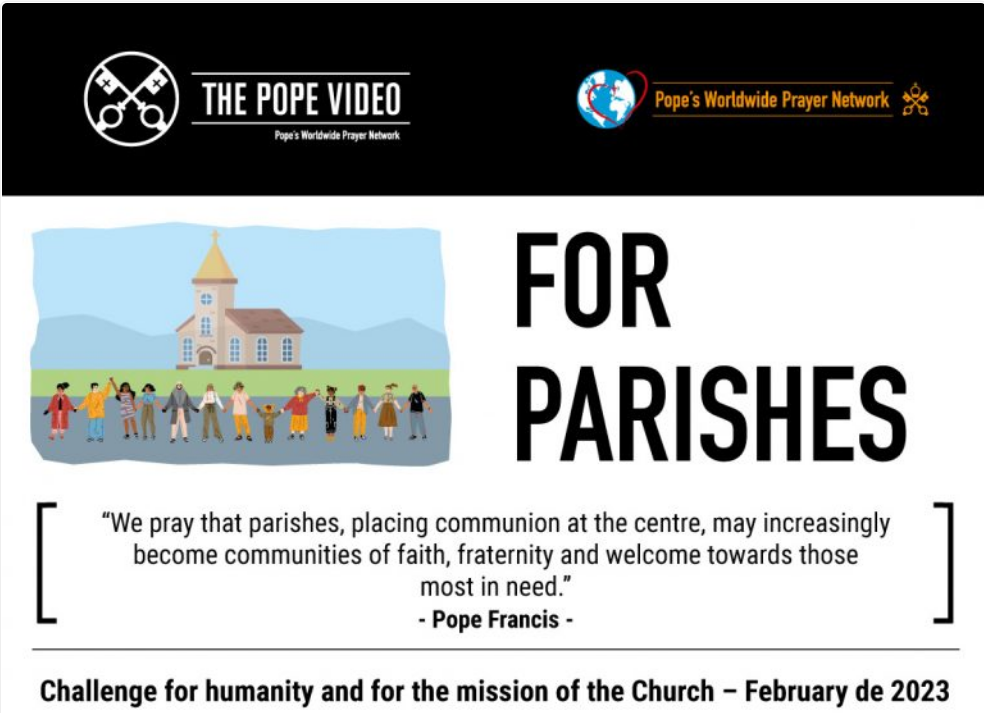 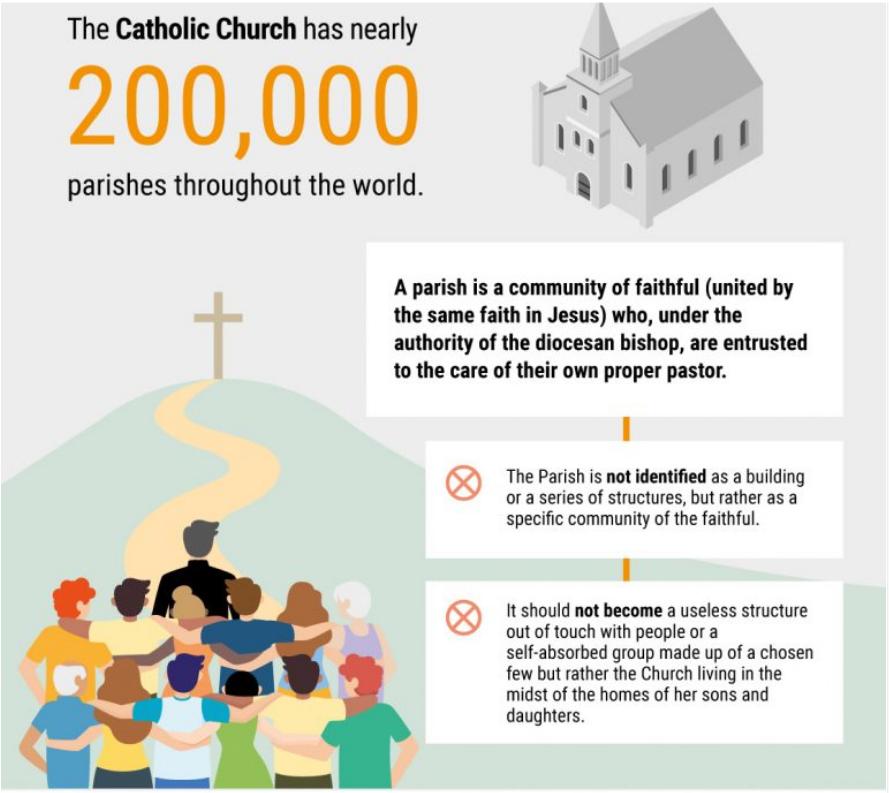 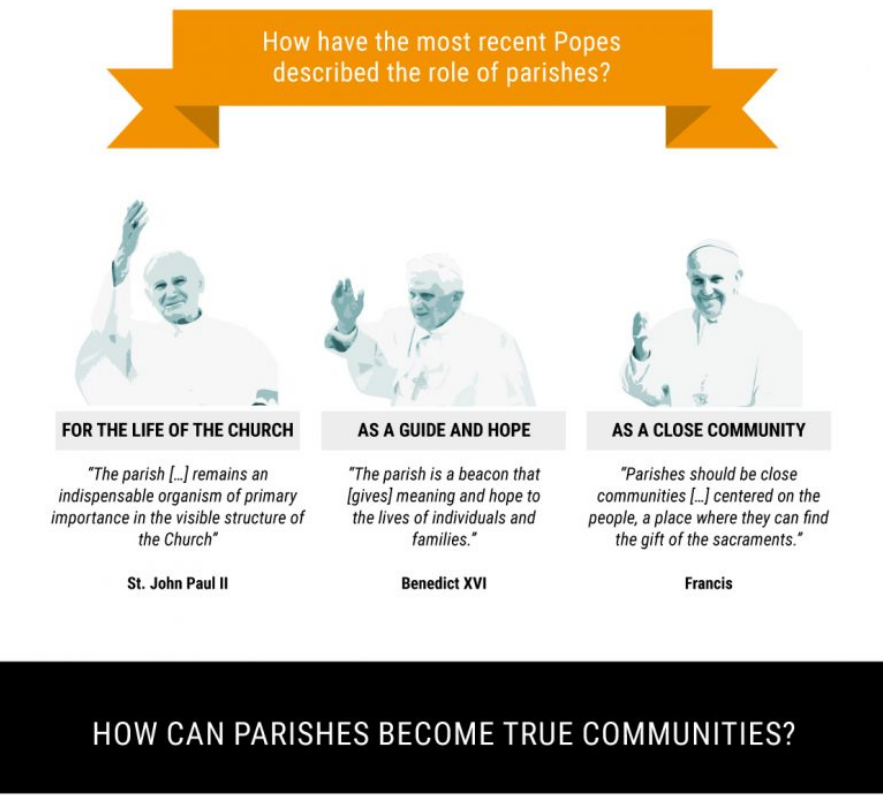 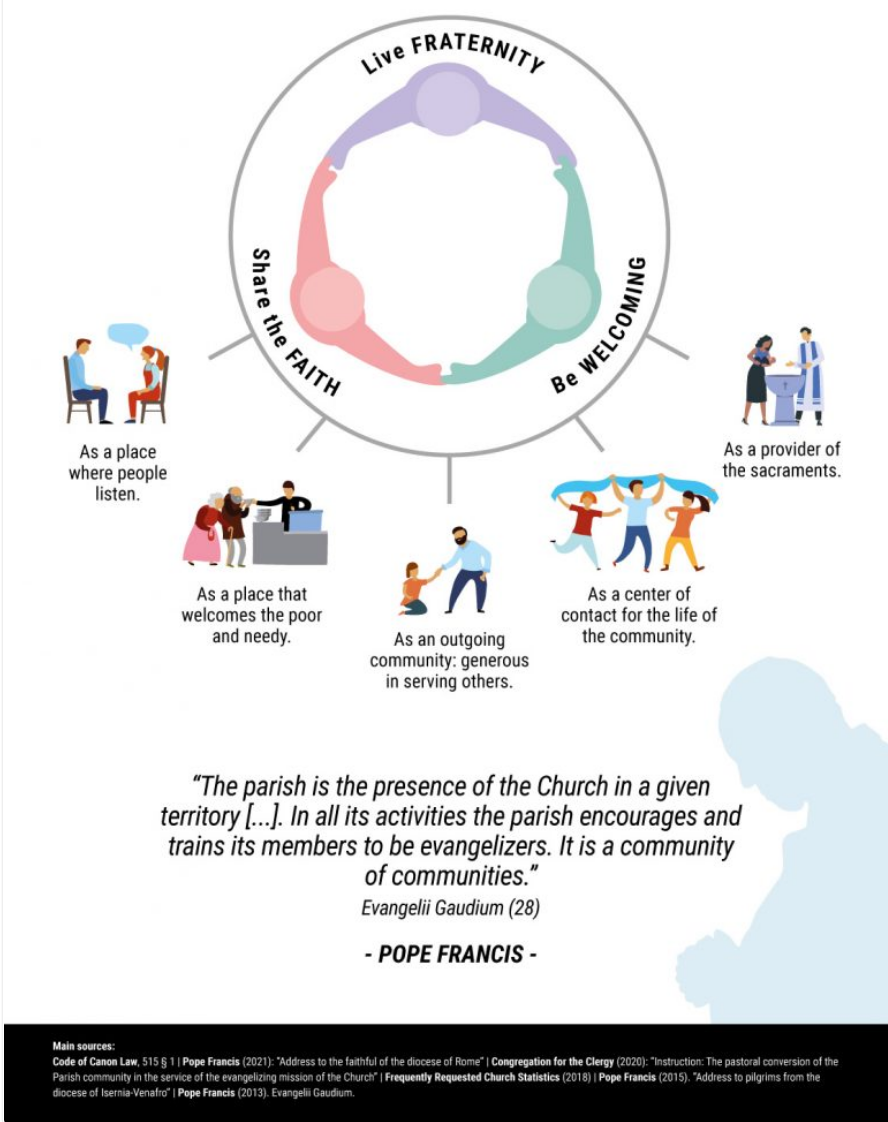 